Chères familles, Notre établissement participe à la Quinzaine du Livre Jeunesse en partenariat avec la Ligue de l’enseignement d’Indre-et-Loire. Cette opération consiste à faire découvrir aux élèves des ouvrages d’auteurs-illustrateurs contemporains pour éveiller leur ouverture sur le monde et favoriser leur goût de la lecture. Une sélection de 342 titres est à l’honneur cette année, regroupant romans, albums, bandes dessinées, documentaires, pièces de théâtre, mangas, contes ou poésies. Pour prolonger avec eux ces moments de lecture ou pour offrir à votre entourage, vous pouvez commander des livres de la sélection en retournant le bon de commande ci-dessous accompagné de votre règlement. Les livres proviennent des librairies indépendantes partenaires et leur vente participe au financement de l’action. Retrouvez le catalogue complet sur le site qlj.fol37.org ainsi que de nombreux contenus sur les ouvrages présentés.________________________________________________________________________CommandeNom, prénom de l’élève :								Classe 	:Date limite de retour des commandes : Type de règlement accepté	:	 espèces 	  chèques  (à l’ordre de  FOL37) Signature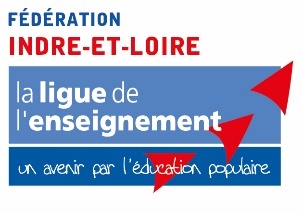 N°indexTitre du livrePrixTOTAL